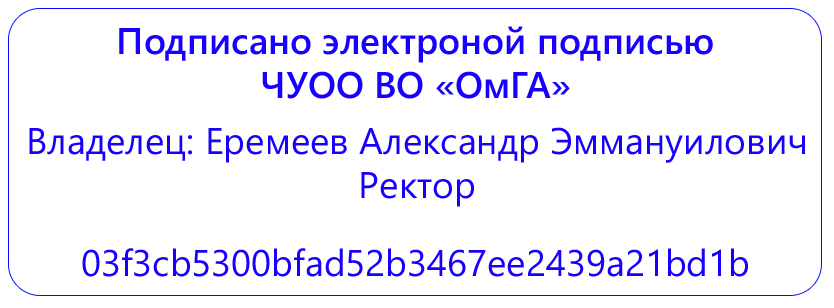 Частное учреждение образовательная организация высшего образования«Омская гуманитарная академия»Кафедра «Педагогики, психологии и социальной работы»РАБОЧАЯ ПРОГРАММА ДИСЦИПЛИНЫПроизводственная практика (научно-исследовательская работа) К.М.06.08 (Н)Бакалавриат по направлению подготовки: 44.03.01 Педагогическое образование 

Направленность (профиль) программы: «Начальное общее образование» Области профессиональной деятельности и (или) сферы профессиональной деятельности. Области профессиональной деятельности. 01. ОБРАЗОВАНИЕ И НАУКАПрофессиональные стандарты: Типы задач профессиональной деятельности: педагогический; проектный; культурно-просветительскийДля обучающихся:очной формы обучения 2021 гг. набора  заочной формы обучения 2021 года наборана 2021/2022 учебный год                                                               Омск 2021Составитель:к.п.н., доцент кафедры ППиСР Т.С. КотляроваПрограмма практики одобрена на заседании кафедры  «Педагогики, психологии и социальной работы»Протокол от 30 августа  2021 г.  № 1Зав. кафедрой  д.п.н., профессор Е.В. ЛопановаСОДЕРЖАНИЕПрограмма практики составлена в соответствии с:- Федеральным законом Российской Федерации от 29.12.2012 № 273-ФЗ «Об образовании в Российской Федерации»;- Федеральным государственным образовательным стандартом высшего образования - бакалавриат по направлению подготовки 44.03.01 Педагогическое образование , утвержден Приказом Минобрнауки России от 22.02.2018 N121 «Об утверждении федерального государственного образовательного стандарта высшего образования - бакалавриат по направлению подготовки 44.03.01 Педагогическое;- Порядком организации и осуществления образовательной деятельности по образовательным программам высшего образования - программам бакалавриата, программам специалитета, программам магистратуры, утвержденным приказом Минобрнауки России от 05.04.2017 № 301 (зарегистрирован Минюстом России 14.07.2017, регистрационный № 47415, (далее - Порядок организации и осуществления образовательной деятельности по образовательным программам высшего образования).Рабочая программа практики составлена в соответствии с локальными нормативными актами ЧУ ОО ВО «Омская гуманитарная академия» (далее – Академия; ОмГА):- «Положением о порядке организации и осуществления образовательной деятельности по образовательным программам высшего образования - программам бакалавриата, программам магистратуры», одобренным на заседании Ученого совета от 28.08.2017 (протокол заседания № 1), Студенческого совета ОмГА от 28.08.2017 (протокол заседания № 1), утвержденным приказом ректора от 28.08.2017 №37;- «Положением о порядке разработки и утверждения образовательных программ», одобренным на заседании Ученого совета от 31.08.2017 (протокол заседания № 1), Студенческого совета ОмГА от 28.08.2017 (протокол заседания № 1), утвержденным приказом ректора от 28.08.2017 №37;- «Положением о практической подготовке обучающихся», одобренным на заседании Ученого совета от 28.09.2020 (протокол заседания № 2), Студенческого совета ОмГА от 28.09.2020 (протокол заседания № 2);- «Положением об обучении по индивидуальному учебному плану, в том числе, ус-коренном обучении, студентов, осваивающих основные профессиональные образователь-ные программы высшего образования - программы бакалавриата, магистратуры», одоб-ренным на заседании Ученого совета от 28.08. 2017 (протокол заседания № 1), Студенче-ского совета ОмГА от 28.08.2017 (протокол заседания № 1), утвержденным приказом рек-тора от 28.08.2017 №37; «Положением о порядке разработки и утверждения адаптированных образователь-ных программ высшего образования – программ бакалавриата, программам бакалавриата для лиц с ограниченными возможностями здоровья и инвалидов», одобренным на заседа-нии Ученого совета от 28.08. 2017 (протокол заседания № 1), Студенческого совета ОмГА от 28.08.2017 (протокол заседания № 1), утвержденным приказом ректора от 28.08.2017 №37;- учебным планом по основной профессиональной образовательной программе – бакалавриат по направлению подготовки 44.03.01 Педагогическое образование направленность (профиль) программы: «Начальное общее образование» ; форма обучения – очная на 2021/2022 учебный год, утвержденным приказом ректора от 30.08.2021 №94;- учебным планом по основной профессиональной образовательной программе –бакалавриат по направлению подготовки 44.03.01 Педагогическое образование направленность (профиль) программы: «Начальное общее образование» ; форма обучения – заочная на 2021/2022 учебный год, утвержденным приказом ректора от 30.08.2021 №94.Возможность внесения изменений и дополнений в разработанную Академией образовательную программу в части рабочей программы «Производственная практика (научно-исследовательская работа)» в течение 2021/2022 учебного года:При реализации образовательной организацией основной профессиональной образовательной программы - бакалавриат по направлению подготовки 44.03.01 Педагогическое образование направленность (профиль) программы: «Начальное общее образование» ; очная и заочная формы обучения в соответствии с требованиями законодательства Российской Федерации в сфере образования, Уставом Академии, локальными нормативными актами образовательной организации при согласовании со всеми участниками образовательного процесса образовательная организация имеет право внести изменения и дополнения в разработанную ранее рабочую программу в течение 2021/2022 учебного года.Указание вида практики, способа и формы ее проведенияВид практики:  Производственная практика.Тип практики: Научно-исследовательская работа.  Форма проведения практики: дискретно: по периодам проведения практик: дискретная (рассредоточенная) – путем чередования в календарном учебном графике периодов учебного времени для проведения практик с периодами учебного времени для проведения теоретических занятий.Перечень планируемых результатов обучения при прохождении практики, соотнесенных с планируемыми результатами освоения образовательной программыПроцесс обучения при прохождении Производственной практики (научно-исследовательской работы) направлен на формирование у обучающегося компетенций и запланированных результатов обучения, соотнесенных с индикаторами достижения компетенций:  Указание места практики в структуре образовательной программыПроизводственная практика (научно-исследовательская работа) К.М.04.05(Н)входит в Психолого-педагогический модуль К.М.04.Производственная практика (научно-исследовательская работа) в соответствии с учебным планом для очной формы обучения проводится на 4 курсе в 7, 8 семестре на очной форме обучения; на на 4 курсе в 8 семестре, на  5 курсе в 9 семестре  - на заочной форме.Общая трудоемкость практики 3 з.е., 108 ч. 4. Указание объема практики в зачетных единицах и ее продолжительности в неделях либо в академических или астрономических часахОбщий объем производственной практики – 3 зачетных единицы, 108 академических часов.5. Содержание практикиСодержание практики для очной и заочной форм обучения6. База проведения практики6.1. Профильные организации области профессиональной деятельности и сферы профессиональной деятельности, в которых выпускники, освоившие программу бакалавриата, могут осуществлять профессиональную деятельность: образовательные организации среднего общего образования.6.2. Производственная практика (научно-исследовательская работа) может проводиться в Академии и профильных организациях, имеющих договор о сотрудничестве с Академией. Руководство практикой осуществляется преподавателями ОмГА и специалистами профильных организаций. Руководители практики назначаются приказом ректора. Для решения общих организационных вопросов руководителем практики от ОмГА проводятся конференции:Установочная конференция (первый учебный день практики) – обучающиеся получают Программу практики, проходят необходимый инструктаж, распределяются по базам прохождения практики, знакомятся с руководителями практики, уточняют с ними порядок работы;Итоговая конференция (последний учебный день практики) – руководитель практики на основании представленных каждым обучающимся отчетных документов проводит дифференцированный зачет (с оценкой).В период практики обучающиеся выполняют следующие обязанности: Обучающийся обязан находиться на определенном для него руководителем рабочем месте и выполнять задания в соответствии с рабочим графиком (планом) проведения практики.Практикант выполняет все виды работ, предусмотренные планом практики. Обучающийся подчиняется правилам внутреннего распорядка организации, на базе которой проводится практика, распоряжениям администрации и руководителей практики.В случае невыполнения требований, предъявляемых практиканту, обучающийся может быть отстранен от практики.* Примечания:Для обучающихся по индивидуальному учебному плану:а) Для обучающихся по индивидуальному - учебному плану, обеспечивающему освоение соответствующей образовательной программы на основе индивидуализации ее содержания с учетом особенностей и образовательных потребностей конкретного обучающегося, в том числе при ускоренном обучении:При разработке образовательной программы высшего образования в части программы практики  согласно требованиями частей 3-5 статьи 13, статьи 30, пункта 3 части 1 статьи 34 Федерального закона Российской Федерации от 29.12.2012 № 273-ФЗ «Об образовании в Российской Федерации»; пунктов 16, 38 Порядка организации и осуществления образовательной деятельности по образовательным программам высшего образования – программам бакалавриата, программам специалитета, программам магистратуры, утвержденного приказом Минобрнауки России от 05.04.2017 № 301 (зарегистрирован Минюстом России 14.07.2014, регистрационный № 47415), объем практики в зачетных единицах и её продолжительность в неделях либо в академических или астрономических часах образовательная организация устанавливает в соответствии с утвержденным индивидуальным учебным планом при освоении образовательной программы обучающимся, который имеет среднее профессиональное или высшее образование, и (или) обучается по образовательной программе высшего образования, и (или) имеет способности и (или) уровень развития, позволяющие освоить образовательную программу в более короткий срок по сравнению со сроком получения высшего образования по образовательной программе, установленным Академией в соответствии с Федеральным государственным образовательным стандартом высшего образования (ускоренное обучение такого обучающегося по индивидуальному учебному плану в порядке, установленном соответствующим локальным нормативным актом образовательной организации).б) Для обучающихся с ограниченными возможностями здоровья и инвалидов:При разработке адаптированной образовательной программы высшего образования, а для инвалидов - индивидуальной программы реабилитации инвалида в соответствии с требованиями статьи 79 Федерального закона Российской Федерации от 29.12.2012 № 273-ФЗ «Об образовании в Российской Федерации»; раздела III Порядка организации и осуществления образовательной деятельности по образовательным программам высшего образования – программам бакалавриата, программам специалитета, программам магистратуры, утвержденного приказом Минобрнауки России от 05.04.2017 № 301 (зарегистрирован Минюстом России 14.07.2014, регистрационный № 47415), Федеральными и локальными нормативными актами, Уставом Академии образовательная организация устанавливает конкретное содержание программы практики и условия организации и проведения конкретного вида практики, составляющих контактную работу обучающихся с преподавателем и самостоятельную работу обучающихся с ограниченными возможностями здоровья(инвалидов)(при наличии факта зачисления таких обучающихся с учетом конкретных нозологий).в) Для лиц, зачисленных для продолжения обучения в соответствии с частью 5 статьи 5 Федерального закона от 05.05.2014 № 84-ФЗ «Об особенностях правового регулирования отношений в сфере образования в связи с принятием в Российскую Федерацию Республики Крым и образованием в составе Российской Федерации новых субъектов - Республики Крым и города федерального значения Севастополя и о внесении изменений в Федеральный закон «Об образовании в Российской Федерации»:При разработке образовательной программы высшего образования согласно требованиям частей 3-5 статьи 13, статьи 30, пункта 3 части 1 статьи 34 Федерального закона Российской Федерации от 29.12.2012 № 273-ФЗ «Об образовании в Российской Федерации»; пункта 20 Порядка организации и осуществления образовательной деятельности по образовательным программам высшего образования – программам бакалавриата, программам специалитета, программам магистратуры, утвержденного приказом Минобрнауки России от 05.04.2017 № 301 (зарегистрирован Минюстом России 14.07.2014, регистрационный № 47415), объем практики в зачетных единицах и её продолжительность в неделях либо в академических или астрономических часах образовательная организация устанавливает в соответствии с утвержденным индивидуальным учебным планом при освоении образовательной программы обучающимися, зачисленными для продолжения обучения в соответствии с частью 5 статьи 5 Федерального закона от 05.05.2014 № 84-ФЗ «Об особенностях правового регулирования отношений в сфере образования в связи с принятием в Российскую Федерацию Республики Крым и образованием в составе Российской Федерации новых субъектов - Республики Крым и города федерального значения Севастополя и о внесении изменений в Федеральный закон «Об образовании в Российской Федерации», в течение установленного срока освоения основной профессиональной образовательной программы высшего образования с учетом курса, на который они зачислены (указанный срок может быть увеличен не более чем на один год по решению Академии, принятому на основании заявления обучающегося).г) Для лиц, осваивающих образовательную программу в форме самообразования (если образовательным стандартом допускается получение высшего образования по соответствующей образовательной программе в форме самообразования), а также лиц, обучавшихся по не имеющей государственной аккредитации образовательной программе:При разработке образовательной программы высшего образования согласно требованиям пункта 9 части 1 статьи 33, части 3 статьи 34 Федерального закона Российской Федерации от 29.12.2012 № 273-ФЗ «Об образовании в Российской Федерации»; пункта 43 Порядка организации и осуществления образовательной деятельности по образовательным программам высшего образования – программам бакалавриата, программам специалитета, программам магистратуры, утвержденного приказом Минобрнауки России от 05.04.2017 № 301 (зарегистрирован Минюстом России 14.07.2014, регистрационный № 47415), объем практики в зачетных единицах и её продолжительность в неделях либо в академических или астрономических часах образовательная организация устанавливает в соответствии с утвержденным индивидуальным учебным планом при освоении образовательной программы обучающегося, зачисленного в качестве экстерна для прохождения промежуточной и (или) государственной итоговой аттестации в Академию по соответствующей имеющей государственную аккредитацию образовательной программе в порядке, установленном соответствующим локальным нормативным актом образовательной организации.7. Указание форм отчетности по практикеПромежуточная аттестация по Производственной практике (научно-исследовательской работе) проводится в форме дифференцированного зачета (зачета с оценкой).По итогам практики каждый обучающийся оформляет и передает на кафедру отчет о прохождении практики в виде пакета документов, состав которого включает в себя:1)  Титульный лист (Приложение А). 2)  Задание на практику (Приложение Б). 3)  Совместный рабочий график (план) проведения практики (Приложение В).4)  Содержание (наименования разделов отчета с указанием номеров страниц).5) Основная часть отчета (с учетом индивидуального задания). Необходимо привести общую характеристику профильной организации в целом, а также профильного подразделения, в котором непосредственно проводится практика, описание должности и рабочего места,   привести организационную структуру принимающей организации.  6)  Заключение. Содержит анализ результатов прохождения практики в виде обобщений и выводов; 8) Список использованных источников.9) Приложения (иллюстрации, таблицы, карты, текст вспомогательного характера). 10) Дневник практики (Приложение Г).11) Отзыв-характеристика руководителя практики от профильной организации (Приложение Д).Отчет о прохождении практики должен включать в себя развернутое изложение содержания работы обучающегося и полученных им результатов. Рекомендуемый объём отчета: 20-30 страниц, приложения.Отчет о прохождении практики составляется на основе материалов, собранных и обработанных студентом в период практики.К отчету о прохождении практики прилагается заполненный дневник практики. Дневник заполняется обучающимся, его подписывает руководитель практики от организации, в которой проводилась практика. В дневнике должны быть изложены ежедневные (еженедельные) записи о выполненных практикантом видах работ в период прохождения практики. Наблюдения руководителя практики от организации о работе студента, отмеченные им деловые качества, навыки, умения, отношение к работе отражается в Отзыве-характеристике руководителя практики от профильной организации. Отзыв заверяется печатью организации и подписью руководителя от профильной организации. Отзыв содержит рекомендуемую оценку по 4-балльной системе («отлично», «хорошо» «удовлетворительно», «неудовлетворительно»).Процедура защиты отчета включает в себя представление практикантом доклада о результатах прохождения практики с последующим обсуждением и ответами практиканта на вопросы преподавателя. Проведение подобной формы учебной работы направлено на реализацию двух основных задач:•	в результате непосредственного контакта с преподавателем практикант получает обратную связь, где он может понять и исправить свои ошибки, допущенные им в процессе всей работы;•	публичная защита способствует формированию навыков устной речи, выделению главного, подбору аргументов при отстаивании собственной точки зрения, умению быстро реагировать на поставленные преподавателем вопросы.8. Промежуточная аттестация по итогам производственной практики (научно-исследовательской работы)		Промежуточная аттестация по итогам прохождения производственной практики (научно-исследовательской работы) проводится при представлении обучающимся отчета по практике, выполненного по предъявляемым требованиям.По результатам проверки отчетной документации, собеседования и защиты (презентации) отчета выставляется зачет с оценкой  9. Перечень учебной литературы и ресурсов сети "Интернет", необходимых для проведения практикиПеречень учебной литературыОсновная:Методология и методы психолого-педагогического исследования : словарь-справочник / сост. В. Н. Гордиенко. — Саратов : Вузовское образование, 2017. — 83 c. — ISBN  2227-8397. — URL: http://www.iprbookshop.ru/59226.html  Мухина, Т. Г. Психолого-педагогическое сопровождение профильного обучения : практико-ориентированная образовательная технология. Учебное пособие для вузов / Т. Г. Мухина. — Нижний Новгород : Нижегородский государственный архитектурно-строительный университет, ЭБС АСВ, 2015. — 221 c. — ISBN 978-5-528-00022-0. — URL: http://www.iprbookshop.ru/54961.html   Пономарева, М. А. Общая психология и педагогика : ответы на экзаменационные вопросы / М. А. Пономарева, М. В. Сидорова. — Минск : ТетраСистемс, Тетралит, 2013. — 144 c. — ISBN 978-985-7067-08-4. — URL:  http://www.iprbookshop.ru/28153.html  Фоминова, А. Н. Педагогическая психология  : учебное пособие / А. Н. Фоминова, Т. Л. Шабанова. — Саратов : Вузовское образование, 2014. — 333 c. — ISBN 2227-8397. — URL: http://www.iprbookshop.ru/19532.html   Юдина, О. И. Методология педагогического исследования: учебное пособие / О. И. Юдина. — Электрон. текстовые данные. — Оренбург : Оренбургский государственный университет, ЭБС АСВ, 2013. — 141 c. — ISBN 2227-8397. — URL: http://www.iprbookshop.ru/30062.html   Дополнительная:Зиангирова, Л.Ф. Развитие познавательной активности старшеклассников в процессе проектной деятельности: монография / Л.Ф. Зиангирова. — Саратов: Вузовское образование, 2015. — 163 c. — ISBN 2227-8397. — URL: http://www.iprbookshop.ru/31944.html Исаев, Е. И. Педагогическая психология : учебник для академического бакалавриата / Е. И. Исаев. — Москва : Издательство Юрайт, 2019. — 347 с. — (Бакалавр. Академический курс). — ISBN 978-5-9916-7782-0. — URL: https://www.biblio-online.ru/bcode/431998  Михальчи, Е. В. Инклюзивное образование : учебник и практикум для бакалавриата и магистратуры / Е. В. Михальчи. — Москва : Издательство Юрайт, 2019. — 177 с. — (Высшее образование). — ISBN 978-5-534-04943-5. — Текст : электронный // ЭБС Юрайт [сайт]. — URL: https://biblio-online.ru/bcode/441176 Организация проектной деятельности обучающихся: хрестоматия / Е. С. Полат, А. М. Болдырева, Е. А. Пеньковских [и др.] ; сост. В. Л. Пестерева, И. Н. Власова. — Пермь : Пермский государственный гуманитарно-педагогический университет, 2017. — 164 c. — ISBN 2227-8397. — URL: http://www.iprbookshop.ru/86374.html Психолого-педагогическое взаимодействие участников образовательного процесса в 2 ч. Часть 1 : учебник для академического бакалавриата / И. В. Дубровина [и др.] ; под редакцией И. В. Дубровиной. — 5-е изд., испр. и доп. — Москва : Издательство Юрайт, 2018. — 271 с. — (Образовательный процесс). — ISBN 978-5-9916-8086-8. — URL: https://www.biblio-online.ru/bcode/422408  Психолого-педагогическое взаимодействие участников образовательного процесса в 2 ч. Часть 2 : учебник для академического бакалавриата / И. В. Дубровина [и др.] ; под редакцией И. В. Дубровиной. — 5-е изд., испр. и доп. — Москва : Издательство Юрайт, 2019. — 280 с. — (Образовательный процесс). — ISBN 978-5-534-08177-0. —— URL: https://www.biblio-online.ru/bcode/437042  Старикова, Л. Д. Методология педагогического исследования : учебник для академического бакалавриата / Л. Д. Старикова, С. А. Стариков. — 2-е изд., испр. и доп. — Москва : Издательство Юрайт, 2019. — 287 с. — (Университеты России). — ISBN 978-5-534-06813-9. — URL: https://www.biblio-online.ru/bcode/434155  Педагогические технологии в 3 ч. Часть 1. Образовательные технологии : учебник и практикум для академического бакалавриата / Л. В. Байбородова [и др.] ; под общей редакцией Л. В. Байбородовой, А. П. Чернявской. — 2-е изд., перераб. и доп. — Москва : Издательство Юрайт, 2019. — 258 с. — (Образовательный процесс). — ISBN 978-5-534-06324-0. — URL: https://www.biblio-online.ru/bcode/437117  Педагогические технологии в 3 ч. Часть 2. Организация деятельности : учебник и практикум для академического бакалавриата / Л. В. Байбородова [и др.] ; под редакцией Л. В. Байбородовой. — 2-е изд., перераб. и доп. — Москва : Издательство Юрайт, 2019. — 234 с. — (Образовательный процесс). — ISBN 978-5-534-06325-7. — URL: https://www.biblio-online.ru/bcode/441783  Педагогические технологии в 3 ч. Часть 3. Проектирование и программирование : учебник и практикум для академического бакалавриата / Л. В. Байбородова [и др.] ; под редакцией Л. В. Байбородовой. — 2-е изд., перераб. и доп. — Москва : Издательство Юрайт, 2019. — 219 с. — (Образовательный процесс). — ISBN 978-5-534-06326-4. — URL: https://www.biblio-online.ru/bcode/441784  Современные образовательные технологии : учебное пособие для бакалавриата и магистратуры / Е. Н. Ашанина [и др.] ; под редакцией Е. Н. Ашаниной, О. В. Васиной, С. П. Ежова. — 2-е изд., перераб. и доп. — Москва : Издательство Юрайт, 2019. — 165 с. — (Образовательный процесс). — ISBN 978-5-534-06194-9. — URL: https://www.biblio-online.ru/bcode/438985  Современные образовательные технологии : учебное пособие для бакалавриата и магистратуры / Л. Л. Рыбцова [и др.] ; под общей редакцией Л. Л. Рыбцовой. — Москва : Издательство Юрайт, 2019. — 92 с. — (Университеты России). — ISBN 978-5-534-05581-8. — URL: https://www.biblio-online.ru/bcode/441628  Перечень ресурсов сети "Интернет"ЭБС IPRBooks  Режим доступа: http://www.iprbookshop.ruЭБС издательства «Юрайт» Режим доступа: http://biblio-online.ruЕдиное окно доступа к образовательным ресурсам. Режим доступа: http://window.edu.ru/Научная электронная библиотека e-library.ru Режим доступа: http://elibrary.ruРесурсы издательства Elsevier Режим доступа:  http://www.sciencedirect.comФедеральный портал «Российское образование» Режим доступа:  www.edu.ruЖурналы Кембриджского университета Режим доступа: http://journals.cambridge.orgЖурналы Оксфордского университета Режим доступа:  http://www.oxfordjoumals.orgСловари и энциклопедии на Академике Режим доступа: http://dic.academic.ru/Сайт Библиотеки по естественным наукам Российской академии наук. Режим доступа: http://www.benran.ruСайт Госкомстата РФ. Режим доступа: http://www.gks.ruСайт Российской государственной библиотеки. Режим доступа: http://diss.rsl.ruБазы данных по законодательству Российской Федерации. Режим доступа:  http://ru.spinform.ruКаждый обучающийся Омской гуманитарной академии в течение всего периода обучения обеспечен индивидуальным неограниченным доступом к электронно-библиотечной системе (электронной библиотеке) и к электронной информационно-образовательной среде Академии. Электронно-библиотечная система (электронная библиотека) и электронная информационно-образовательная среда обеспечивают возможность доступа обучающегося из любой точки, в которой имеется доступ к информационно-телекоммуникационной сети «Интернет», и отвечает техническим требованиям организации как на территории организации, так и вне ее.Электронная информационно-образовательная среда Академии обеспечивает: доступ к учебным планам, рабочим программам дисциплин (модулей), практик, к изданиям электронных библиотечных систем и электронным образовательным ресурсам, указанным в рабочих программах; фиксацию хода образовательного процесса, результатов промежуточной аттестации и результатов освоения основной образовательной программы; проведение всех видов занятий, процедур оценки результатов обучения, реализация которых предусмотрена с применением электронного обучения, дистанционных образовательных технологий; формирование электронного портфолио обучающегося, в том числе сохранение работ обучающегося, рецензий и оценок на эти работы со стороны любых участников образовательного процесса; взаимодействие между участниками образовательного процесса, в том числе синхронное и (или) асинхронное взаимодействие посредством сети «Интернет».10. Перечень информационных технологий, используемых при проведении практики, включая перечень программного обеспечения и информационных справочных системПри проведении установочной и итоговой конференций активно используется компьютерная техника для демонстрации компьютерных презентаций с помощью программы Microsoft Power Point, видеоматериалов, слайдов.В ходе представления докладов по итогам прохождения практики студенты представляют компьютерные презентации, подготовленные ими в часы самостоятельной работы.Электронная информационно-образовательная среда Академии, работающая на платформе LMS Moodle, обеспечивает:•	доступ к учебным планам, рабочим программам дисциплин (модулей), практик, к изданиям электронных библиотечных систем ( ЭБС IPRBooks, ЭБС Юрайт ) и электронным образовательным ресурсам, указанным в рабочих программах;•	фиксацию хода образовательного процесса, результатов промежуточной аттестации и результатов освоения программы бакалавриата;•	проведение всех видов занятий, процедур оценки результатов обучения, реализация которых предусмотрена с применением электронного обучения, дистанционных образовательных технологий;•	формирование электронного портфолио обучающегося, в том числе сохранение работ обучающегося, рецензий и оценок на эти работы со стороны любых участников образовательного процесса;•	взаимодействие между участниками образовательного процесса, в том числе синхронное и (или) асинхронное взаимодействие посредством сети «Интернет».При осуществлении образовательного процесса по дисциплине используются следующие информационные технологии:•	сбор, хранение, систематизация и выдача учебной и научной информации;•	обработка текстовой, графической и эмпирической информации;•	подготовка, конструирование и презентация итогов исследовательской и аналитической деятельности;•	самостоятельный поиск дополнительного учебного и научного материала, с использованием поисковых систем и сайтов сети Интернет, электронных энциклопедий и баз данных;•	использование электронной почты преподавателями и обучающимися для рассылки информации, переписки и обсуждения учебных вопросов.•	компьютерное тестирование;•	демонстрация мультимедийных материалов.ПЕРЕЧЕНЬ ПРОГРАММНОГО ОБЕСПЕЧЕНИЯ•	Microsoft Windows 10 Professional •	Microsoft Windows XP Professional SP3 •	Microsoft Office Professional 2007 Russian •	Cвободно распространяемый офисный пакет с открытым исходным кодом LibreOffice 6.0.3.2 Stable•	Антивирус Касперского•	Cистема управления курсами LMS Русский Moodle 3KLСовременные профессиональные базы данных и информационные справочные системыСправочная правовая система «Консультант Плюс» - Режим доступа: http://www.consultant.ru/edu/student/study/Справочная правовая система «Гарант» - Режим доступа: http://edu.garant.ru/omga/Официальный интернет-портал правовой информации http://pravo.gov.ru....Портал Федеральных государственных образовательных стандартов высшего
образования http://fgosvo.ru....Портал «Информационно-коммуникационные технологии в образовании» http://www.ict.edu.ru....Педагогическая библиотека http://www.gumer.info/bibliotek_Buks/Pedagog/index.php	11. Описание материально-технической базы, необходимой для проведения практикиВ соответствии с требованиями ФГОС ВО Академия располагает материально-технической базой, соответствующей действующим противопожарным правилам и нормам и обеспечивающей проведение всех видов дисциплинарной и междисциплинарной подготовки, практической и научно-исследовательской работ обучающихся, предусмотренных учебным планом:учебные аудитории для проведения групповых и индивидуальных консультаций, текущего контроля и промежуточной аттестации; помещения для самостоятельной работы и помещения для хранения и профилактического обслуживания учебного оборудования. Помещения для самостоятельной работы обучающихся оснащены компьютерной техникой с возможностью подключения к сети "Интернет" и обеспечением доступа в электронную информационно-образовательную среду Академии;компьютерные классы, оборудованные мебелью, компьютерным оборудованием (с комплектом лицензионного программного обеспечения), видеопроекционным оборудованием, средствами звуковоспроизведения, и имеющие доступ к сети Интернет, информационно-образовательной среде Академии, электронно-библиотечной системе;библиотеку, имеющую рабочие места для студентов, оснащенные компьютерами (с комплектом лицензионного программного обеспечения), имеющими доступ к сети Интернет, информационно-образовательной среде Академии, электронно-библиотечной системе;специальные помещения укомплектованы специализированной мебелью и техническими средствами обучения, служащими для представления учебной информации большой аудитории.Каждый обучающийся в течение всего периода обучения обеспечен индивидуальным неограниченным доступом к электронно-библиотечной системе (электронной библиотеке) IprBooks (http://www.iprbookshop.ru/) и к электронной информационно-образовательной среде ОмГА. Электронно-библиотечная система (электронная библиотека) и электронная информационно-образовательная среда обеспечивают возможность доступа обучающегося из любой точки, в которой имеется доступ к информационно-телекоммуникационной сети "Интернет" (далее - сеть "Интернет"), как на территории Академии, так и вне ее.Электронно-библиотечная система (электронная библиотека) и электронная информационно-образовательная среда обеспечивает одновременный доступ не менее 25 процентов обучающихся по образовательной программе.	Профильные организации, заключившие с Академией «Договор о совместной деятельности по проведению практик обучающихся», предоставляют базу для проведения практики в соответствии с Программой практики (обеспечивают обучающимся возможность пользования лабораториями, кабинетами, мастерскими, библиотекой, технической и другой документацией в подразделениях организации, необходимыми для успешного прохождения практики и выполнения индивидуальных заданий), предоставляют рабочие места и обеспечивают возможность ознакомления и работы с нормативными документами организации. Помещения на базе прохождения практики должны соответствовать действующим санитарным и противопожарным нормам, а также требованиям техники безопасности при проведении учебных работ.	По месту прохождения практики в профильной организации обучающимся предоставляется рабочее место, оборудованное необходимыми средствами для работы с документами и подготовки письменных материалов к отчету. Профильная организация, где проводится практика, должна быть оснащена современным компьютерным оборудованием, программным обеспечением, иметь информационную базу и совершенную организацию труда,  а также располагать достаточным количеством квалифицированного персонала, необходимым для руководства практикой. Обработку полученных массивов данных рекомендуется (по желанию обучающегося) осуществлять в лаборатории информационно-коммуникационных технологий (ауд. 302 учебного корпуса, расположенного по адресу г.Омск, ул. 4-я Челюскинцев, 2а), оснащенной компьютерной техникой, подключенной к локальной вычислительной сети Академии.Помещение для самостоятельной работы обучающихся (ауд. 219 учебного корпуса, расположенного по адресу г. Омск, ул. 4-я Челюскинцев, 2а) оснащено компьютерной техникой  с высокоскоростным подключением к сети «Интернет» и обеспечением доступа в электронную информационно-образовательную среду Академии.Помещение для проведения защиты отчетов о прохождении практики (ауд. 200 учебного корпуса, расположенного по адресу г.Омск, ул. 4-я Челюскинцев, 2а) оснащено интерактивной трибуной (включающей в себя системный блок персонального компьютера и сенсорный монитор), беспроводной клавиатурой, беспроводным манипулятором типа «мышь», мультимедийным проектором, настенным моторизованным экраном, активной акустической системой. 	12. Особенности организации и проведения практики для инвалидов и лиц с ограниченными возможностями здоровья	Практика для обучающихся с ограниченными возможностями здоровья и инвалидов проводится с учетом особенностей их психофизического развития, индивидуальных возможностей и состояния здоровья. Особенности прохождения практики инвалидами и лицами с ОВЗ определены в «Положении о практике обучающихся, осваивающих основные профессиональные образовательные программы высшего образования бакалавриата и магистратуры». Выбор мест прохождения практик для инвалидов и лиц с ограниченными возможностями здоровья производится с учетом требований их доступности для данных обучающихся. При определении мест учебной и производственной практик для инвалидов и лиц с ограниченными возможностями здоровья учитываются рекомендации медико-социальной экспертизы, отраженные в индивидуальной программе реабилитации инвалида, относительно рекомендованных условий и видов труда. При необходимости для прохождения практик создаются специальные рабочие места в соответствии с характером нарушений, а также с учетом профессионального вида деятельности и характера труда, выполняемых студентом-инвалидом трудовых функций.Материально-технические условия прохождения практики обеспечивают возможность беспрепятственного доступа практикантов из числа лиц с ограниченными возможностями здоровья и инвалидов к специально оборудованным рабочим местам, а также в туалетные комнаты и другие помещения, а также их пребывание в указанных помещениях (в том числе наличие пандусов, поручней, расширенных дверных проемов, лифтов; при отсутствии лифтов рабочее место должно располагаться на первом этаже здания).Не допускается использование практиканта на должностях и работах, противопоказанных лицам с ограниченными возможностями и инвалидамФорма проведения текущей и промежуточной аттестации для студентов-инвалидов и лиц с ограниченными возможностями здоровья устанавливается с учетом индивидуальных психофизических особенностей (устно, письменно на бумаге, письменно на компьютере, в форме тестирования и т.п.). При необходимости студенту-инвалиду предоставляется дополнительное время для подготовки отчета по практике и его защиты на итоговой конференции.13.Фонд оценочных средств (приложение 1)Приложение 1Кафедра педагогики, психологии и социальной работы»ОТЧЕТо прохождении практической подготовкиК.М.06.08 (Н)ЧАСТЬ ___Вид практики: Производственная практикаТип практики:  Научно-исследовательская работа Выполнил(а):  __________________________________                   Фамилия И.О.Направление подготовки:  Педагогическое образование (с двумя профилями подготовки)Направленность (профиль) программы: «Начальное общее образование» Форма обучения: очное/заочноеРуководитель практики от ОмГА:_______________________________________________Уч. степень, уч. звание, Фамилия И.О._____________________подписьМесто прохождения практики: (адрес, контактные телефоны):  ЧУОО ВО «Омская гуманитарная академия», г. Омск, ул. 4 Челюскинцев, 2 АРуководитель принимающей организации:  ______________      ректор Еремеев А.Э.подпись                     (должность, Ф.И.О., контактный телефон)
                                                                                                                                                  м.п.Омск,  20__Приложение 3.1Кафедра педагогики, психологии и социальной работы»Часть 1Задание на практическую подготовкуИванов Иван ИвановичФамилия, Имя, Отчество студента (-ки)Бакалавриат по направлению подготовки 44.03.01 Педагогическое образование Направленность (профиль) программы: «Начальное  общее образование»Вид практики: Производственная практикаТип практики:  научно-исследовательская работаИндивидуальные задания на практику:Проведение констатирующего этапа эмпирического исследования. Описание результатов исследования.Результат: описание результатов констатирующего этапа эмпирического исследованияДата выдачи задания:     __.__.20__ г.Руководитель (ФИО) :  __________    Задание принял(а) к исполнению (ФИО):  ___________Приложение 3.2Кафедра педагогики, психологии и социальной работы»Часть 2Задание на практическую подготовкуИванов Иван ИвановичФамилия, Имя, Отчество студента (-ки)Бакалавриат по направлению подготовки 44.03.01 Педагогическое образование Направленность (профиль) программы: «Начальное  общее образование»Вид практики: Производственная практикаТип практики:  научно-исследовательская работаИндивидуальные задания на практику:Описание модели (программы) формирующего этапа эмпирического исследования. Начало реализации формирующего этапаРезультат: описание модели (программы) формирующего этапа эмпирического исследования Дата выдачи задания:     __.__.20__ г.Руководитель (ФИО) :  __________    Задание принял(а) к исполнению (ФИО):  ___________Приложение  4.1Частное  учреждение образовательная организация высшего образования «Омская гуманитарная академия»СОВМЕСТНЫЙ  РАБОЧИЙ ГРАФИК (ПЛАН) ПРАКТИЧЕСКОЙ ПОДГОТОВКИ__________________________________________________________________ (Ф.И.О. обучающегося) Бакалавриат по направлению подготовки 44.03.01 Педагогическое образование Направленность (профиль) программы: «Начальное  общее образование»Вид практики: Производственная практикаТип практики:  научно-исследовательская работаРуководитель практики от ОмГА : зав.кафедрой ППиСР ЧУОО ВО «ОмГА» Лопанова Е.В.Наименование профильной организации : ЧУОО ВО «ОмГА»Руководитель практики от профильной организации_________________________(должность Ф.И.О.) Заведующий кафедрой:		___________________ / ___________________Руководитель практики от ЧУОО ВО «ОмГА»		___________________ / ____________________Руководитель практики профильной организации_____________ / ____________м.п.Приложение  4.2Частное  учреждение образовательная организация высшего образования «Омская гуманитарная академия»СОВМЕСТНЫЙ  РАБОЧИЙ ГРАФИК (ПЛАН) ПРАКТИЧЕСКОЙ ПОДГОТОВКИ __________________________________________________________________(Ф.И.О. обучающегося) Бакалавриат по направлению подготовки 44.03.01 Педагогическое образование Направленность (профиль) программы: «Начальное  общее образование»Вид практики: Производственная практикаТип практики:  научно-исследовательская работаРуководитель практики от ОмГА : зав.кафедрой ППиСР ЧУОО ВО «ОмГА» Лопанова Е.В.Наименование профильной организации : ЧУОО ВО «ОмГА»Руководитель практики от профильной организации_________________________(должность Ф.И.О.) Заведующий кафедрой:		___________________ / ___________________Руководитель практики от ЧУОО ВО «ОмГА»		___________________ / ____________________Руководитель практики профильной организации_____________ / ____________м.п.Приложение 5.1ДНЕВНИК ПРАКТИКИ(ЧАСТЬ 1)Подпись обучающегося ___________Подпись руководителя практики от принимающей организации _______________________Приложение 5.2ДНЕВНИК ПРАКТИКИ(ЧАСТЬ 1)Подпись обучающегося ___________Подпись руководителя практики от принимающей организации _______________________Приложение 6ОТЗЫВ-ХАРАКТЕРИСТИКАСтудент (ка)____________________________________________________________курса, направления подготовки__________________________________ _________________________________________________ ЧУОО ВО «ОмГА»с «___» ____________________20___г.  по «___» ____________________20___г.проходил(а) практику в_______________________________________________ ___________________________________________________________________(адрес, наименование организации)В период практики студент(ка) выполнял(а) следующие виды деятельности: ______________________________________________________________________________________________________________________________________________________________________________________________________________________________________________________________________________________________________________________________________________________________В ходе практики обнаружил(а) следующие компетенции:________________________________________________________________________________________________________________________________________________________________________________________________________________________________________________________________________________________________________________________________________________________________________________________________________________________________________________________________________________________________________________________________________________________________________________Замечания: ________________________________________________________________________________________________________________________________________________________________________________________________________________________________________________________________________________________
Рекомендуемая оценка _________________________________________________
Руководитель практики от принимающей организации________________________Подпись ____________________________________________________________________                                                                                                                                м.п.Приложение 7Образец заявления для прохождения учебной практики  ЗАЯВЛЕНИЕ______________(дата)Прошу направить для прохождения для прохождения программы в форме практической подготовки при реализации научно-исследовательской работы К.М.06.08 (Н) (часть __)  практики в ЧУОО ВО «Омская гуманитарная академия»Контактная информация: ЧУОО ВО «ОмГА», г.Омск, ул. 4 Челюскинцев, 2а, кафедра педагогики, психологии и социальной работыи назначить руководителем от профильной организации  __________________________________________		(Ф.И.О., должность преподавателя)__________________________________________________________________Студент (ка) гр. ____________________________					            ___________Ф.И.О. (полностью) 									(подпись)Руководитель практики	 от ОмГА 			__________________________	____________(Ф.И.О., должность преподавателя)							                 (подпись)Зав. кафедрой__________________________	____________(Ф.И.О., должность)							                                                      (подпись)Приложение 8Примерная тематика ВКРЭкскурсия как средство формирования экологических представлений младших школьников.Внеклассная воспитательная работа как средство формирования навыков  здорового образа жизни у младших школьников.Взаимодействие школы и библиотеки как условие формирования читательского интереса учащихся начальных классов.Организация досуговой деятельности в группе продленного дня как условие развития творческих способностей младших школьников.Групповая форма работы на уроках литературного чтения как средство формирования коммуникативных УУД  младших школьников.Самостоятельная работа как средство  формирования УУД младших школьников.Формирование у младших школьников базовых национальных ценностей средствами УМК «Перспективная начальная школа».Игровые технологии как средство активизации познавательной деятельности младших школьников.Проектная деятельность как средство развития познавательной активности младших школьников.Духовно-нравственное воспитание младших школьников посредством работы над сказкой на уроках литературного чтения.Активизация учебно-исследовательской деятельности как средство развития творческого потенциала младших школьников.Метод проектов (на уроках ...., во внеурочной деятельности) как средство формирования регулятивных универсальных учебных действий и во внеурочной деятельности.Дидактическая игра как средство развития познавательной активности младших школьников на уроках математики.Формирование познавательных универсальных учебных действий у младших школьников на уроках литературного чтения через использование творческих заданий.Педагогические условия формирования межличностных взаимоотношений младших школьников.Формирование учебной мотивации у младших школьников посредством включения в проектно-исследовательскую деятельность.заданий для формирования креативного мышления младших школьников.Патриотическое воспитание младших школьников в процессе изучения краеведения.Эмоциональное развитие младших школьников в творческой деятельности.Использование занимательного материала на уроках окружающего мира для развития познавательного интереса младших школьников. Формирование познавательного интереса младших школьников в процессе обучения на основе использования Развитие познавательной активности младших школьников посредством интеграции учебных предметов.Педагогические условия адаптации первоклассников к школьному обучению.Роль народной сказки в воспитании духовно-нравственных качеств младших школьников.Развитие речи учащихся начальной школы с помощью языкового анализа художественных произведений.Роль сезонных экскурсий в развитии познавательного интереса младших школьников.Использование творческих Особенности работы над орфографическими ошибками в младшей школе для профилактики неуспеваемости. Причины отставания младших школьников в освоении школьной программы. Методы коррекции.Использование учебно-практических задач на уроках математики в начальной школе для формирования личностных УУД младших школьников.Анализ литературного произведения как средство формирования логических УУД на уроках в начальной школе.Внеурочная деятельность по математике как средство совершенствования знаний учащихся в начальной школеПроектная деятельность младших школьников как средство формирования познавательных универсальных учебных действийИспользование приемов технологии развития критического мышления для формирования познавательной активности младших школьников.Сочинение по картине как средство формирования коммуникативных УУД в начальной школе.Педагогические условия формирования читательских интересов младших школьников.Роль дидактической игры в процессе формирования у младших школьников общеучебных познавательных УУД. Социальное воспитание младших школьников средствами изобразительного искусства.Формирование творческих способностей младших школьников во внеурочной деятельности посредством включения их в групповую работу.Образовательные тренажеры как средство повышения качества знаний у учеников начальных классов на уроках окружающего мираПрименение интерактивной доски Smart Board как условие активизации познавательной деятельности младших школьников.Внеурочная работа по литературному чтению как способ формирования читательской компетенции младших школьников.Моделирование как способ обучения младших школьников решению текстовых задач.Приемы работы по обогащению словарного запаса младших школьников на уроках русского языка и литературного чтенияНародное художественное творчество в эстетическом воспитании младших школьниковПедагогические условия развития творческих способностей младших школьников на уроках литературного чтенияДидактическая игра как средство обогащения словарного запаса младших дошкольниковПрименение личностно-ориентированных технологий при обучении младших школьников решению текстовых задач Условия развития навыков учебно-исследовательской деятельности младших школьников на уроках окружающего мираУчебно-познавательная  ситуация как средство формирования коммуникативных универсальных учебных действий младших школьниковЗанятия кружка изобразительного искусства как фактор развития образного мышления младших школьниковВнеклассная работа как форма патриотического воспитания младших школьниковФормирование культурологической компетенции у младших школьников в процессе изучения сказок на уроках литературного чтения.Развитие творческих способностей младших школьников посредством театрализации во внеурочной деятельности. Метод проектов как средство формирования информационной культуры у младших школьников.Формирование личностных УУД младших школьников  во внеурочной деятельности Внеурочная работа по русскому языку как способ формирования коммуникативной компетенции младших школьников. Формирование самоконтроля у младших школьников в процессе решения текстовых задач.Использование элементов проблемного обучения на уроках математики как условие развития познавательного интереса у второклассников.Кукольный театр как форма оптимизации процесса адаптации первоклассников к школе.Формирование познавательных УУД младших школьников в процессе развития логических задач на уроках математики.Особенности использования памяток, алгоритмов, опорных схем для формирования познавательных УУД на уроках окружающего мира в начальной школе.Формирующее оценивание как средство достижения планируемых результатов обучающих начальных классовИспользование иллюстраций на уроках литературного чтения как средство формования коммуникативных УУД в начальной школе.Учебный проект младших школьников на уроках технологии как средство формирования универсальных учебных действий.Анализ литературной сказки как средство формирования познавательных УУД в начальной школе.Выразительное чтение стихотворений  как средство формирования коммуникативных УУД в начальной школе.Составление синквейна как средство формирования познавательных (логических) УУД на уроках русского языка в начальной школе.Приемы драматизации как средства формирования  коммуникативных УУД на уроках литературного чтения.Работа с текстом как средство формирования коммуникативных УУД на уроках русского языка в начальной школе.Формирование умения использовать знаково-символические средства на уроках русского языка посредством кластерного анализа в начальной  школе.Развитие логических умений младших школьников при изучении геометрического материалаРабота с иллюстрацией как средство развития речи детей младшего школьного возраста добукварный период.Использование портфолио как средства достижения результатов образовательных результатов младших школьников.Нетрадиционный урок русского языка в начальной школе как средство формирования познавательных УУД.Предметные недели в нчаальной школе как средство активизации познавательной деятельности младших школьников.Словарные диктанты на уроках русского языка как средство формирования языковой компетенции обучающихся начальной школы.Использование в работе классного руководителя методов и приемов гуманной педагогики для развития инициативности младшего школьников.Достижение предметных образовательных результатов на уроках русского языка в начальных классах средствами биодекватной технологии.Информационный проект на внеурочных занятиях как средство развития познавательных УУД младших школьников.Моделирование абстрактных понятий на уроках русского языка в начальных классах как условие успешного усвоения  учебного материала.Решение младшими школьниками практико-ориентированных задач как средство достижения планируемых результатов по математике.Коллективное творческое  дело как средство развития коммуникативных УУД младших школьников. Дифференцированное обучение младших школьников математике как условие реализации системно-деятельностного подхода. Развитие эстетических способностей младших школьников средствами музыкального искусства на уроках литературного чтения.Использование биадекватной методики, как средство   формирования ценностного отношения к здоровому образу жизни младших школьников во внеклассной деятельностиИспользование логико-смысловых моделей на уроках окружающего мира для развития учебно-познавательной компетенции младших школьников.Формирование библиографической компетентности у младших школьников на уроках литературного чтения  в при работе с книгой.Примечание:Студент имеет право предложить свою тему исследования, предварительно согласовав её с заведующим кафедрой педагогики, психологии и социальной работы и научным руководителем при условии, что эта тема относится к проблематике начального общего образования.01образование и наука01.001педагог (педагогическая деятельность в сфере дошкольного, начального общего, основного общего, среднего общего образования) (воспитатель, учитель)  01.003педагог дополнительного образования детей и взрослых1Указание вида практики, способа и формы ее проведения2Перечень планируемых результатов обучения при прохождении практики, соотнесенных с планируемыми результатами освоения образовательной программы3Указание места практики в структуре образовательной программы4Указание объема практики в зачетных единицах и ее продолжительности в неделях либо в академических или астрономических часах5Содержание практики6База проведения практики7Указание форм отчетности по практике8Промежуточная аттестация по итогам учебной практики9Перечень учебной литературы и ресурсов сети "Интернет", необходимых для проведения практики10Перечень информационных технологий, используемых при проведении практики, включая перечень программного обеспечения и информационных справочных систем11Описание материально-технической базы, необходимой для проведения практики12Особенности организации и проведения практики для инвалидов и лиц с ограниченными возможностями здоровья13Фонд оценочных средств (приложение 1)Индикаторы достижения компетенцииКод Запланированные результаты обучения, соотнесенные с индикаторами достижения компетенцийСпособен осуществлять поиск, критический анализ и синтез информации, применять системный подход для решения поставленных задачУК-1УК-1.1 знать  особенности системного и критического мышления и демонстрировать готовность к нему УК-1.2 знать логические формы и процедуры, демонстрировать способность  к рефлексии по поводу собственной и чужой мыслительной деятельности-УК-1.3 знать сложившиеся в науке  способы оценки информации-УК-1.4 знать основы современных технологий сбора, обработки и хранения информации-УК-1.5 знать современные пакеты прикладных программ статистической обработки данных -УК-1.6 уметь анализировать источники информации с точки зрения временных и пространственных условий их  возникновения-УК-1.7 уметь использовать современные информационно-коммуникационные технологии (включая пакеты прикладных программ, локальные и глобальные компьютерные сети) для сбора, обработки и анализа информации-УК-1.8 уметь анализировать  ранее сложившиеся в науке оценки информации-УК-1.9 уметь читать и представлять статистические данные в разных видах (таблицы, диаграммы, графики), проводить все этапы статистической обработки информации-УК-1.10 уметь аргументировано формировать  собственное суждение и оценку информации-УК-1.11 уметь осуществлять корректный подбор методов анализа, проводить обработку данных исследования и правильную интерпретацию результатов-УК-1.12 владеть навыками  рефлексии по поводу собственной и чужой мыслительной деятельности-УК-1.13 владеть технологиями анализа и синтеза информации на основе системного подхода, основными методами математической обработки информации-УК-1.14 владеть  навыками сопоставления различных  источников информации с целью выявления их противоречий  и поиска достоверных суждений-УК-1.15 владеть навыками определения практических последствий   предложенного решения задачиСпособен управлять своим временем, выстраивать и реализовывать траекторию саморазвития на основе принципов образования в течение всей жизниУК-6-УК-6.1 знать психологию личности, механизмы и факторы ее развития-УК-6.2 знать методы самодиагностики развития личности-УК-6.3 знать психологию деятельности и поведения-УК-6.4 знать техники эффективного планирования-УК-6.5 знать техники и приемы психической саморегуляции-УК-6.6 уметь действовать критично, выполнять анализ проделанной работы для достижения поставленной цели-УК-6.7 уметь планировать свою деятельность (составлять общий план предстоящей деятельности, последовательность действий, организовывать рабочее место  и временную организацию деятельности)-УК-6.8 уметь прогнозировать результат деятельности-УК-6.9 владеть методами самодиагностики развития личности-УК-6.10 владеть методами и приемами проектной деятельности и управления временем-УК-6.11 владеть методами организации учебно-профессиональной и досуговой деятельностиСпособен проектировать траектории своего профессионального роста и личностного развитияПК-10-ПК-10.1 знать общенаучные и специальные принципы и методы познания-ПК-10.2 знать принципы междисциплинарного синтеза в исследовательской деятельности-ПК-10.3 знать требования профессионального стандарта -ПК-10.4 уметь аргументированно формировать собственное суждение и оценку-ПК-10.5 уметь соотносить требования профессионального стандарта и собственные профессиональные и личностные особенности-ПК-10.6 уметь определять стратегии своего профессионального и личностного саморазвития, составлять программу саморазвития и самокоррекции-ПК-10.7 владеть навыками определения практических последствий предложенного решения задачи-ПК-10.8 владеть культурой публичного выступления, обладать толерантным отношением к иным точкам зрения, готовностью к конструктивному диалогу и активному взаимодействию при решении учебно-познавательных задач-ПК-10.9 владеть методами самостоятельной организации своей учебной деятельности на основе предъявляемых требований и собственных образовательных потребностей, способностью нести ответственность за достигнутые результаты-ПК-10.10 владеть приёмами критического и самостоятельного мышления, общенаучными методиками исследовательской работы-ПК-10.11 владеть навыками рефлексии профессиональной деятельности и личностного развитияКодНаименованиеКоды формируемых компетенцийКодНаименованиеКоды формируемых компетенцийКодНаименованиеКоды формируемых компетенцийКодНаименованиеКоды формируемых компетенцийК.М.06.08(Н)Производственная практика (научно-исследовательская работа)УК-1, УК-6, ПК-10Кон такт.В том числеВ том числеВ том числеВ том числеСРвсеговсеговсегоКон такт.лекцииКонсультацииКонсультацииОрганизационно-подготовительный этапПроведение установочной конференции (вебинара/ групповой консультации), в ходе которой:
• ставятся цели и задачи практики;
• излагаются основные направления деятельности студентов;
• выдаются индивидуальные задания, подлежащие обязательному выполнению в ходе практики; •вручается пакет документации по практике;
• объясняется порядок прохождения практики, требования к  оформлению и порядок представления отчетной документации руководителям практики;
• осуществляется распределение студентов на практику в соответствии с заключенными договорами; • доводятся до сведения права и обязанности студента-практиканта222Для лиц с ограниченными возможностями здоровья руководитель разрабатывает индивидуальные задания, план и порядок прохождения практики с учетом особенностей их психофизического развития, индивидуальных возможностей и состояния здоровья, а также образовательные программы, адаптированные для указанных обучающихся и в соответствии с индивидуальными программами реабилитации инвалидов.Подготовка студентов к практике:
• чтение лекций по наиболее сложным и актуальным проблемам теории и практики, в свете подготовки студентов к практике;
• проведение индивидуальных и групповых консультаций.Основной этап1 частьОсновной этап1 частьОсновной этап1 частьОсновной этап1 частьОсновной этап1 частьОсновной этап1 частьОсновной этап1 частьОсновной этап1 частьОсновной этап1 частьОбщее заданиеОбщее заданиеОбщее заданиеОбщее заданиеОбщее заданиеОбщее заданиеОбщее заданиеОбщее заданиеОбщее заданиеВ ходе выполнения общего задания обучающемуся надлежит изучить следующие вопросы: 1. Теоретический этап подготовки НИР.2. Практический этап НИР. 22323234По результатам прохождения практики проводится текущая аттестация по следующим основным вопросам, являющимся одновременно и разделами предоставляемого руководителю практики отчетаПроведение констатирующего этапа эмпирического исследования. Описание результатов исследования.Основной этап2 частьОсновной этап2 частьОсновной этап2 частьОсновной этап2 частьОсновной этап2 частьОсновной этап2 частьОсновной этап2 частьОсновной этап2 частьОсновной этап2 частьОбщее заданиеОбщее заданиеОбщее заданиеОбщее заданиеОбщее заданиеОбщее заданиеОбщее заданиеОбщее заданиеОбщее заданиеВ ходе выполнения общего задания обучающемуся надлежит изучить следующие вопросы:1. Практический этап НИР2. Заключительный этап 422666670По результатам прохождения практики проводится текущая аттестация по следующим основным вопросам, являющимся одновременно и разделами предоставляемого руководителю практики отчета:Описание модели (программы) формирующего этапа эмпирического исследования. Начало реализации формирующего этапаОтчетный этапОтчетный этапОтчетный этапОтчетный этапОтчетный этапОтчетный этапОтчетный этапОтчетный этапОтчетный этапПо окончании практики студент представляет на кафедру:• отчет о практике, заверенный руководителем организации;• дневник практики, заверенный руководителем организации;• характеристику о прохождении практики и выполнении ее программы, подписанную руководителем практики;• все виды материалов, подготовленные студентом в соответствии с индивидуальным заданием.Подведение итогов практики
Подготовленный отчет по практике представляется руководителю практики. Обучающийся проходит процедуру защиты отчета по практике, по результатам которой ему выставляется оценка по практике.Подведение итогов практики
Подготовленный отчет по практике представляется руководителю практики. Обучающийся проходит процедуру защиты отчета по практике, по результатам которой ему выставляется оценка по практике.Подведение итогов практики
Подготовленный отчет по практике представляется руководителю практики. Обучающийся проходит процедуру защиты отчета по практике, по результатам которой ему выставляется оценка по практике.Подведение итогов практики
Подготовленный отчет по практике представляется руководителю практики. Обучающийся проходит процедуру защиты отчета по практике, по результатам которой ему выставляется оценка по практике.Подведение итогов практики
Подготовленный отчет по практике представляется руководителю практики. Обучающийся проходит процедуру защиты отчета по практике, по результатам которой ему выставляется оценка по практике.Итоговая конференция: защита отчета по практике222Итого (с защитой отчета)10469898108Частное учреждение образовательная организация высшего образования
«Омская гуманитарная академия»№Сроки проведенияПланируемые работыИнструктаж по технике безопасностиПроведение констатирующего этапа эмпирического исследования. Описание результатов исследованияПодготовка и сдача отчета по практике№Сроки проведенияПланируемые работыИнструктаж по технике безопасностиОписание модели (программы) формирующего этапа эмпирического исследования. Начало реализации формирующего этапа Подготовка и сдача отчета по практике№ДатаВид деятельностиПодпись руководителя практики профильной организациио выполнении123№ДатаВид деятельностиПодпись руководителя практики профильной организациио выполнении123